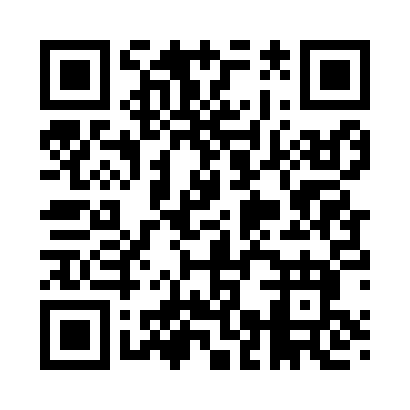 Prayer times for Elmer City, Washington, USAMon 1 Jul 2024 - Wed 31 Jul 2024High Latitude Method: Angle Based RulePrayer Calculation Method: Islamic Society of North AmericaAsar Calculation Method: ShafiPrayer times provided by https://www.salahtimes.comDateDayFajrSunriseDhuhrAsrMaghribIsha1Mon3:005:011:005:158:5910:592Tue3:015:021:005:158:5810:593Wed3:015:021:005:158:5810:594Thu3:025:031:005:158:5810:595Fri3:025:041:015:158:5710:596Sat3:035:041:015:158:5710:597Sun3:035:051:015:158:5610:588Mon3:045:061:015:158:5610:589Tue3:045:071:015:158:5510:5810Wed3:055:081:015:148:5410:5811Thu3:055:091:015:148:5410:5712Fri3:065:101:025:148:5310:5713Sat3:065:111:025:148:5210:5714Sun3:075:121:025:148:5110:5615Mon3:095:131:025:148:5110:5416Tue3:115:141:025:138:5010:5217Wed3:135:151:025:138:4910:5018Thu3:155:161:025:138:4810:4919Fri3:175:171:025:138:4710:4720Sat3:195:181:025:128:4610:4521Sun3:215:191:025:128:4510:4322Mon3:235:211:025:128:4310:4123Tue3:255:221:025:118:4210:3924Wed3:275:231:025:118:4110:3725Thu3:295:241:025:108:4010:3526Fri3:315:251:025:108:3910:3327Sat3:335:271:025:098:3710:3128Sun3:355:281:025:098:3610:2929Mon3:375:291:025:088:3510:2630Tue3:395:301:025:088:3310:2431Wed3:415:321:025:078:3210:22